Publicado en Barcelona el 04/05/2015 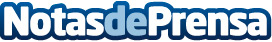 5 claves del Social Media Marketing por Rebeldes Marketing OnlineHoy en día el Social Media se está convirtiendo cada vez más en un medio de comunicación visual. 
Actualmente dominar las redes sociales implica un conocimiento sobre el manejo de la comunicación visual. Aunque si carece de un texto que la respalde, una imagen puede perder todo su potencial. ‘El texto pasa a ser un complemento de lo visual, un elemento que sigue siendo importante, pero de otra forma’ según nos cuenta Edward Azorbo, CEO de la agencia Rebeldes Marketing Online
Datos de contacto:Isabel606365202Nota de prensa publicada en: https://www.notasdeprensa.es/5-claves-del-social-media-marketing-por Categorias: Marketing Emprendedores E-Commerce http://www.notasdeprensa.es